LVMTA BUS TRIP Wednesday, April 20, 2022“Lucia Di Lammermoor”Gaetano DonizettiMETROPOLITAN OPERA -­‐ NYCSUSAN KUNTZ MUST HAVE ALL FORMS AND MONEY NO LATER THAN WEDNESDAY, MARCH 20, 2022WHAT:  	 	Final Dress Rehearsal of “Lucia Di Lammermoor” WHERE:  	Metropolitan Opera House -­‐   Lincoln Center, New York, NY WHEN: 	 	Wednesday, April 20, 2022ELIGIBILITY:  	MUST BE IN 6TH GRADE OR ABOVE AND VACCINATED COSTS: 	Students who have participated in the Playathon  -­‐ $ 40.00 	All others -­‐ $50.00Make checks payable to LVMTA.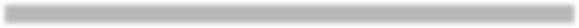 Students wishing to attend are chosen by earliest postmarks with Play-a-thon participants receiving first. Refunds will be given to excess registrants. NO REFUNDS will be given to those who have been approved for the trip and cancel after April 1, 2022.PLEASE NOTE:	PHOTOGRAPHY, THE USE OF CELL PHONES OR I-PODS AND UNNECESSARY TALKING DURING THE PERFORMANCE ARE NOT PERMITTED.	USE OF ELEVATORS BY ANYONE ON OUR TRIP IS NOT PERMITTED EXCEPT IN THE CASE OF PHYSICAL DISABILITY.	There will be one chaperone for every ten students.	All students will be assigned a chaperone and must stay with that chaperone during the entire trip.	If anyone misses the returning bus, he/she will be responsible for his/her own transportation back to Allentown. BE PROMPT.	No refunds if anyone travels to or from NYC on his/her own.	Backpacks may be taken, but they must be left on the bus, as they are not allowed inside the opera house. Do not leave valuable items on the bus.	Bring a lunch packed in a paper or plastic bag to eat during intermission - you will not be allowed to leave the Met to buy lunch. Make sure your name and the letters LVMTA are written on your lunch bag. No lunch boxes, please.	Students who have parental permission may go with a chaperone to a store or restaurant within a few blocks of Lincoln Center before the opera starts if time allows.Students without permission will stay at Lincoln Center campus with a chaperone.In keeping with the Met Opera School’s policy, each participant must be well educated and familiar with the story before viewing the dress rehearsal. Therefore, teachers must devise a plan for the education of their students. Links on the LVMTA website can assist teachers and students on the facts of the opera and its composer. Go to: http://www.lvmusicteachers.org and click on Metropolitan Opera.All students must show proof of vaccination.  Those who are 16+ must also have received boosters.  The Met requires the wearing of masks in the opera house!	No pictures may be taken inside any part of the opera house.   Compact binoculars are helpful since we will be seated in the balcony.ITINERARY:7:15 AM		Be at the departure point, Asbury UM Church (directions below). BUS LEAVES PROMPTLY AT 7:30 AM. WE CANNOT WAIT FOR LATE ARRIVALS AS WE ARE ON A VERY TIGHT TIME SCHEDULE!9:45 AM	Arrive at Lincoln Center 10:30 AM	Rehearsal/Performance begins. BE IN YOUR SEAT NO LATER THAN10:00. We will eat lunch during intermission. Leave your lunches in the lobby before entering the performance hall.2:30 PM	Board the bus promptly for the trip home.4:30 -5:00 PM	Approximate arrival time in Allentown. Please arrange for a pick-up atAsbury Church at this time.REGISTRATION DEADLINE: March 20, 2022DIRECTIONS TO ASBURY UM CHURCH (1533 Springhouse Rd., Allentown)From Route 22: Take the Cedar Crest Boulevard exit. Turn right off the exit to head north. Turn left at the traffic light for Walbert Avenue (after Crest Plaza on left). At the next traffic light, turn left onto Springhouse Road (the church will be on your left before this intersection). Enter the church through the upper driveway, or by using Avon Road, the first left off Springhouse Road. We ask that you park in an area of the lot a distance away from the church building.TEACHERS: Please mail all forms and money to be in hand by September 28, 2019 to:Susan Kuntz5519 Kurt DriveAllentown, PA  18104-9003